ヘルプカード（印刷用）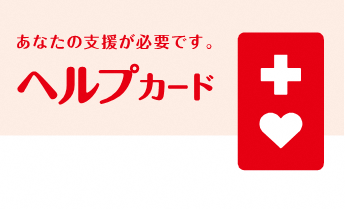 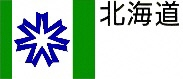 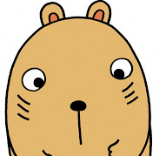 　　　　　　　表　　　　　　　裏表と裏を貼り付けてお使いください。